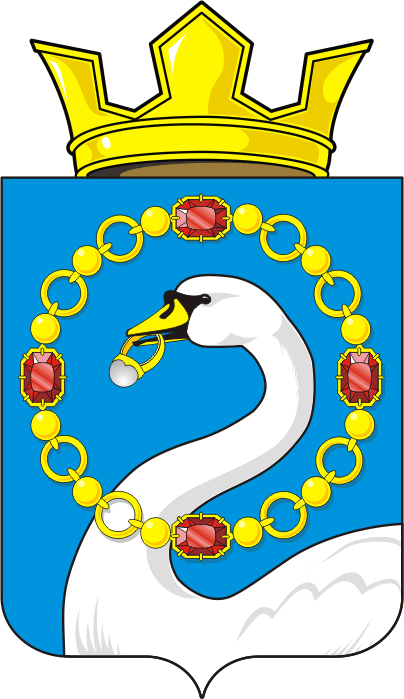 АДМИНИСТРАЦИЯ НИКОЛАЕВСКОГО СЕЛЬСОВЕТА САРАКТАШСКОГО РАЙОНА ОРЕНБУРГСКОЙ ОБЛАСТИП О С Т А Н О В Л Е Н И Е______________________________________________________________________________________________26.05.2022                с. Николаевка                                      № 44-пОб утверждении Плана мероприятий по сокращению (недопущению) просроченной кредиторской задолженности муниципального образования Николаевский сельсовет Саракташского района Оренбургской области        В соответствии с пунктом 2.2.1 Соглашения  "О мерах по обеспечению устойчивого социально-экономического развития и оздоровлению муниципальных финансов муниципального образования Николаевский сельсовет на 2022г., от  января 2022 года УТВЕРДИТЬ: 1.План мероприятий по сокращению (недопущению) просроченной кредиторской задолженности муниципального образования Николаевский сельсовет за период 2022 года, согласно приложению к настоящему постановлению (далее - План).2.Главным распорядителям бюджетных средств, получателям бюджетных средств муниципального образования Николаевский сельсовет:3.Обеспечить исполнение плана, предусмотренного пунктом 1 настоящего постановления.4.Направлять бюджетные ассигнования на погашение просроченной кредиторской задолженности, сложившейся на 01 января текущего финансового года, за счет бюджетных ассигнований, предусмотренных на текущий финансовый год.5.Настоящее постановление вступает в силу со дня его подписания и подлежит размещению на официальном сайте администрации МО Николаевский сельсовет и распространяется на правоотношения, возникшие с 1 января 2022 года.6. Контроль за выполнением настоящего постановления оставляю за собой.Глава  сельсовета								Т.В. КалмыковаРазослано: прокуратуре района, финотдел администрации района.Приложение № 1к постановлению № 44-п                    от 26.05.2022ПЛАН МЕРОПРИЯТИЙпо сокращению (недопущению) просроченной кредиторской задолженности.МероприятияСроки выполнения мероприятияОтветственные за исполнение мероприятияПредварительный анализ проектов договоров на предмет предотвращения образования кредиторской задолженностиПостоянно Руководители, бухгалтерские службыАнализ своевременности представления на оплату и своевременности оплаты первичных документовПостоянноРуководители, бухгалтерские службыАнализ законности предъявленных к оплате первичных документовПостоянноРуководители, бухгалтерские службы Анализ причин, сроков образования просроченной кредиторской задолженности отражённой в отчётности ЕжемесячноРуководители, бухгалтерские службыОрганизация внутреннего аудита по мероприятиям направленных на снижение кредиторской задолженности и недопущению просроченной кредиторской задолженностиРуководители, бухгалтерские службыАнализ прогноза кассовых выплат, представляемых главными распорядителями бюджетных средств ПостоянноРуководители, бухгалтерские службыСвоевременное уточнение сводной бюджетной росписи местного бюджетаПо мере необходимостиРуководители, бухгалтерские службыПроведение ежемесячного анализа просроченной кредиторской задолженности, отражённых в отчётностиЕжемесячно, в срокиРуководители, бухгалтерские службыПроведение ежеквартального мониторинга показателей просроченной кредиторской задолженностиЕжеквартальноРуководители, бухгалтерские службы